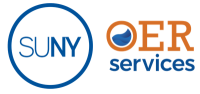 SUNY OER Services Impact Grants Program Fall 2023 – Spring 2024 Attestation FormThe campus Provost or Chief Academic Officer must provide a signed Attestation Form for the grant project. By signing below the campus Provost or Chief Academic Officer indicates the following:The administration is aware of this applicant’s intent to apply for a SUNY OER Services Grant.The applicant has contacted the institution’s appropriate administrative offices to discuss application and funding procedures. In the case of multi-institutional affiliations, all participants’ institutions must provide a letter of support. _____________________________Campus Name_____________________________Applicant Name____________________________Grant Project Title_____________________________Provost or Chief Academic Officer Name_____________________________						_________________Provost or Chief Academic Officer Signature					                             Date